Уважаемые родители!

Мы готовы ответить на вопросы, связанные с развитием, образованием и воспитанием ваших детей, и оказать вам консультативную помощь на безвозмездной основе.

Услуги психолого-педагогической, методической и консультативной помощи по вопросам развития, обучения и воспитания ребёнка оказываются опытными и высококвалифицированными специалистами: педагогами-психологами, учителями-логопедами, учителями-дефектологами, социальными педагогами, методистами, учителями.

Специалисты будут работать с вами по вашему запросу и по интересующей вас тематике.

Вы сможете оценить качество оказанной услуги:
- заполнив анкету при встрече со специалистом;
- направив отзыв через сайт службы

Нам важно ваше мнение!

Мы надеемся на активное сотрудничество с вами!


Изготовлено за счёт гранта в рамках реализации мероприятия Государственная поддержка некоммерческих организаций в целях оказания психолого-педагогической, методической и консультативной помощи гражданам, имеющим детей федерального проекта «Современная школа» национального проекта «Образование»Контакты:Единый телефон краевой службы консультативной помощи родителям (законным представителям) по вопросам развития и образования детей8-800-700-24-04660043, г.Красноярск, ул.Гагарина, д.48аТелефон: +7(963)268-10-90http://мыпомогаемродителям.рф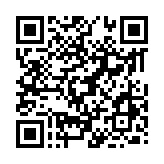 Центр психолого-педагогической, методической и консультативной помощи«Доброе начало»email: mdou-16@mail.ru 662150, г.Ачинск, м-он 6, стр.17Телефон: 8 962 066 15 098(39151)7-63-46http://Доброеначало.рф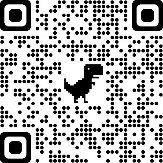 Служба консультативной помощи родителям (законным представителям) по вопросам развития и образования детей 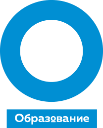         Национальный проект                                 «Образование»Федеральный проект «Современная школа»«Адаптация ребенка к детскому саду. Советы родителям»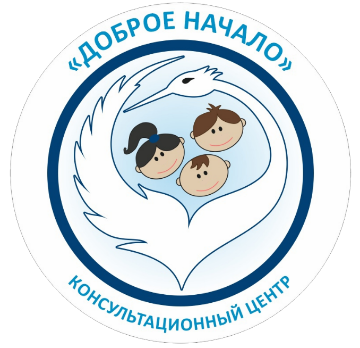 Центр психолого-педагогической, методической и консультативной помощи«Доброе начало»Адаптация - это приспособление организма к новой обстановке, а для ребенка детский сад, несомненно, является новым, еще неизвестным пространством, с новым окружением и новыми отношениями. Адаптация включает широкий спектр индивидуальных реакций, характер которых зависит от психофизиологических и личностных особенностей ребенка, от сложившихся семейных отношений, от условий пребывания в дошкольном учреждении.Условия жизни ребенка меняются, когда он поступает в ДОУ. Ребенка окружают новые люди, меняются приемы воспитания, обстановка. Процесс привыкания ребенка к детскому саду довольно длительный и связан со значительным напряжением всех физиологических систем организма. Адаптивные возможности ребенка дошкольного возраста ограничены, поэтому резкий переход малыша в новую социальную ситуацию и длительное пребывание в стрессовом состоянии могут привести к эмоциональным нарушениям и замедлению темпа психофизического развития. Типичные ошибки родителейнеготовность родителей к негативной реакции ребенка; обвинение и наказание ребенка за слезы;пребывание в состоянии обеспокоенности, тревожности;пониженное внимание к ребенкуКОГДА ВЫ УЖЕ ОСТАВЛЯЕТЕ РЕБЁНКА В ДЕТСКОМ САДУскажите ребенку уверенным и твердым тоном, что Вам пора идти поцелуйте его, словно ничего не происходит, и уходите, не задерживаясь;продемонстрируйте свою уверенность в воспитателе, обратившись к нему с такими, например, словами: "Вижу, у вас сегодня ожидается веселый день" (далее можно намекнуть воспитателю на то, что ребенок сейчас займется его любимым рисованием, или лепкой, или игрой...);скажите ребенку, как он может определить время, когда Вы должны за ним прийти (например, сразу после обеда) и будьте обязательно точны при этом;попрощавшись, –  уходите, не оборачиваясь;будьте терпеливы. Помните, малышу намного тяжелее, чем Вам. Ему нужна Ваша помощь и поддержка.КАК ОБЛЕГЧИТЬ АДАПТАЦИЮ?Чтобы облегчить адаптацию ребенка, вы должны позаботиться о своем малыше и принять целый комплекс мер:узнайте режим садика и соблюдайте его хотя бы несколько месяцев у себя дома. Это позволит малышу адаптироваться к новым правилам и легче перенести изменения;ребенок должен хорошо высыпаться ночью. В противном случае возможно сильное ослабление памяти, раздражительность, плаксивость и снижение иммунитета. Идеальное время для сна — 9–10 часов;будите ребенка в одно и то же время. Начинайте будить его на 10–15 минут раньше запланированного времени подъема. В этом случае он сможет немного понежиться в кроватке;в садик необходимо надевать только ту одежду, которая будет максимально удобна для ребенка. Воспитатель не должен переживать, что испачкает новый и дорогой костюм ребенка;внушайте ребенку, что он уже большой и доказывайте это делом. Можете посадить за общий стол, позволить сделать что-то важное;во время адаптации все нововведения (занятия в кружках, ремонты и прочее) лучше отложить. Малышу достаточно новых впечатлений.ЧТО ДЕЛАТЬ, ЕСЛИ АДАПТАЦИЯ ЗАТЯНУЛАСЬ?Можно выделить несколько основных факторов, которые свидетельствуют о необходимости «бить тревогу»:попытки воспитателей успокоить или что-то объяснить ребенку проваливаются раз за разом;вас тревожит одна только мысль о предстоящем посещении садика ребенком;          малыш часто болеет;прошло уже несколько месяцев, но никак не получается искоренить страх ребенка перед детским садиком.В таких ситуациях лучше не пускать ситуацию на самотек и обратиться к квалифицированному детскому психологу. Часто хватает нескольких сеансов, чтобы выявить причины страха у малыша и своевременно их устранить.  При подготовке буклета использовались материалы из различных источников в сети Интернет